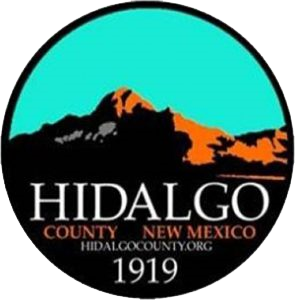 HIDALGO COUNTY COMMISSION MEETING AGENDA June 9, 2021 at 5:30 PM COMMISSION CHAMBERS305 PYRAMID STREET LORDSBURG, NEW MEXICO PURSUANT TO THE PUBLIC HEALTH ORDER DATED JUNE 2, 2021, LIMITING PUBLIC GATHERINGS IN THE STATE, THE FOLLOWING MEETING ATTENDANCE CAPACITY RULES APPLY:RED LEVEL (very high risk): the meeting will not be physically open to the public. Members of the public may attend and listen to the meeting via Zoom.YELLOW LEVEL (high risk): the meeting is limited to 10 members of the public, inclusive of public officials & employees. Admission will be on a first come first serve basis. All other members of the public may attend and listen to the meeting via Zoom.GREEN LEVEL (medium risk): the meeting is limited to 20 members of the public, inclusive of public officials & employees. Admission will be on a first come first serve basis. All other members of the public may attend and listen to the meeting via Zoom.TURQUOISE LEVEL (medium risk): the meeting will be open to the public. Members of the public may also attend and listen to the meeting via Zoom.ALL OTHER PUBLIC HEALTH ORDER COVID-19 REQUIREMENTS AND FIRE MARSHAL CAPACITY LIMITS APPLY. ALL MEMBERS OF THE PUBLIC WILL BE ABLE TO ATTEND AND LISTEN TO THE MEETING VIA ZOOM LIVE AT THE FOLLOWING LINK: https://us02web.zoom.us/j/83122011081?pwd=aU5hU2JhUStTbnF2OVNuTktPaUZoUT09CALL MEETING to ORDER and WELCOMEPledge of AllegianceApproval of AgendaApproval of Minutes	Special Meeting, May 5, 2021—discussion/actionRegular Meeting, May 12, 2021—discussion/actionGUESTSCommunity Service Recognition—Regulo RochaLordsburg Girls Basketball Team RecognitionAnimas Girls Basketball Team RecognitionRodeo Community Association and the Rodeo CommunityRodeo Community building maintenance—discussion/actionNed Hall Park maintenance—discussion/actionHelicopter Pad maintenance—discussion/actionPresentation by Eddy County of the Arrowhead NMSU Study—discussionRESOLUTIONS and AGREEMENTSResolution 2021-26- In Support of Heritage Waters Coalition’s Opposition to S.3670, the M.H. Dutch Salmon Greater Gila Wild and Scenic River Act—discussion/actionResolution 2021-27- Opposing the Federal Government’s 30 x 30 Land Preservation Goal—discussion/actionResolution 2021-28-In Support of Protecting American from Foreign Criminals Act—discussion/actionResolution 2021-29-In Support of Representative Yvette Herrell—discussion/actionResolution 2021-30-A Resolution Supporting an Application and Pledge of Matching Funds for Fiscal Year 2022 Transportation Project Fund—discussion/actionResolution 2021-31—Fiscal Year 2021 Inventory Additions—discussion/actionResolution 2021-32—Fiscal Year 2021 Budget Adjustments for Indigent Fund—discussion/actionWork and Financial Plan between Hidalgo County and APHIS-WS (United States Department of Agriculture and Plant Health Inspection Service Wildlife Services—discussion/actionDWI Grant Agreement Program No. 22-D-G-13—discussion/actionMISCELLANEOUSRound Table DiscussionEXECUTIVE SESSIONMotion and roll call vote to go into executive session and that, pursuant to New Mexico State Statute Section 10-15-1, only the following matters will be discussed in closed session: 10-15-1 (H) (2) Personnel10-15-1 (H) (7) LitigationMotion and roll call vote to return to regular session and that matters discussed in closed session were limited to those specified in motion for closure, and that no final action was taken, as per New Mexico Statutes Section §10-15-1. CERTIFICATION of PAYROLLCERTIFICATION of ACCOUNTS PAYABLEADJOURN